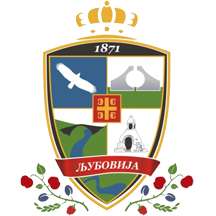 ОПШТИНА ЉУБОВИЈАОПШТИНСКА УПРАВАВојводе Мишића 45, ЉубовијаКОНКУРСНА ДОКУМЕНТАЦИЈАЗА ЈАВНУ НАБАВКУ МАЛЕ ВРЕДНОСТИНабавка цеви за пропусте на локалним и некатегорисаним путевимаЈАВНА НАБАВКА број: ЈН 12/2017ЉУБОВИЈА, март 2017. годинеРепублика СрбијаОПШТИНА ЉУБОВИЈА-Општинска управа-Комисија за јавну набавкуБрој: 404-15/2017-04Датум: 30.03.2017. годинеЉ у б о в и ј аНа основу члана 39. и 61. Закона о јавним набавкама („Службени гласник РС“ бр. 124/2012, 14/2015, 68/2015), члана 6. Правилника о обавезним елементима конкурсне документације у поступцима јавних набавки и начину доказивања испуњености услова („Службени гласник РС“ бр. 86/2015), члана 37. Правилника о ближем уређивању поступка јавне набавке у општини Љубовија („Службени лист општине Љубовија“, број 3/2014), Одлуке о покретању поступка јавне набавке број 404-15/2017-04 од 29.03.2017. године и Решења о образовању Комисије за јавну набавку број 404-15/2017-04 од 29.03.2017. године, припремљена јеКОНКУРСНА ДОКУМЕНТАЦИЈАза јавну набавку мале вредности добара – Набавка цеви за пропусте на локалним и некатегорисаним путевима, редни број ЈН 12/2017Конкурсна документација садржи:Конкурсна документација садржи укупно 50 страна.I Општи подаци о набавци   Назив, адреса и интернет страница наручиоца: Општинска управа општине Љубовија, Војводе Мишића 45, 15320 Љубовија, www.ljubovija.rs  	Остали подаци о наручиоцу:	Шифра делатности број: 8411	Матични број: 07170513	ПИБ: 101302050 Врста поступка: Предметна јавна набавка се спроводи у поступку јавне набавке мале вредности у складу са Законом и подзаконским актима којима се уређују јавне набавке.Предмет јавне набавке су добра – пластичне и бетонске цеви за пропусте на локалним и некатегорисаним путевима.Није резервисана јавна набавка.Контакт лице: Слободан Томић, дипл.инж. грађ. тел. 062/ 8873572, сваког радног дана (понедељак-петак) у периоду од 7 до 15 часова.II Подаци о предмету јавне набавкеОпис предмета набавке, назив и ознака из општег речника набавке: пластичне и бетонске цеви, према техничкој спецификацији наведеној и детаљно образложеној у даљем тексту конкурсне документације	Ознака из општег речника набавке: 44200000 – конструкциони производи.Опис партије уколико је јавна набавка обликована по партијама, назив и ознака из oпштег речника набавке: Набавка је обликована у 2 (две) партије и то:III Врста, техничке карактеристике (спецификације), квалитет, количина и опис добара, рок и место испоруке добара, евентуалне додатне услуге и сл.Добра која су предмет набавке и количине које су потребне, наведене су у следећим табелама:Квалитет  добара: - Испоручилац гарантује квалитет испоручене робе одређен прописима о квалитету, односно важећим домаћим или међународним стандардима за ту врсту робе. Роба која се испоручује мора бити фабрички нова, у оригиналном паковању произвођача на коме је јасно назначен тип, врста и количина робе.Уз понуду доставити атесте за квалитет цеви издате од акредитоване установе да су цеви израђени у складу са захтеваним стандардима - за партију 1. У случају испоруке неквалитетних и неисправних добара – Наручилац има право на рекламацију квалитета и количине испоручених добара, при чему је дужан да уложи приговор без одлагања, одмах након пријема добара. Испоручилац мора најкасније у року од два дана поступити по рекламацији.Начин, рок и услови требовања и испорука добара – Испоручилац добара се обавезује да са уговорену робу испоручи у року од 15 дана од дана подношења писменог захтева од стране Наручиоца.Место испоруке: франко магацин Ј.П.“Љубовија“, Љубовија, ул.Азбуковачка б.б., 15320 Љубовија. Трошкови испоруке предметних добара, као и ризик евентуалне случајне пропаста ствари током транспорта падају на терет понуђача.IV Услови за учешће у поступку јавне набавке из члана 75. и 76. Закона о јавним набавкама и упутство како се доказује испуњеност тих условаУ погледу обавезних услова, понуђач у поступку јавне набавке мора доказати:да је регистован код надлежног органа, односно уписан у одговарајући регистар (чл. 75. ст. 1. тач. 1) Закона),да он и његов законски заступник није осуђиван за неко од кривичних дела као члан организоване криминалне групе, да није осуђиван за кривична дела против привреде, кривична дела против животне средине, кривично дело примања или давања мита, кривично дело преваре (чл. 75. ст. 1. тач. 2) Закона), да је измирио доспеле порезе, доприносе и друге јавне дажбине у складу са прописима Републике Србије или стране државе када има седиште на њеној територији (чл. 75. ст. 1. тач. 4) Закона), да је поштовао обавезе које произлазе из важећих прописа о заштити на раду, запошљавању и условима рада, заштити животне средине, као и да нема забрану обављања делатности која је на снази у време подношења понуде (чл. 75. ст. 2. Закона).У погледу додатних услова, понуђач у поступку јавне набавке мора доказати: Да располаже неопходним пословним капацитетом:а) да је понуђач у претходне 3 године (пре објављивања позива за подношење понуда) вршио испоруке добара који су предмет јавне набавке, као и да укупна вредност закључених и реализованих уговора о испоруци предметних добара у посматраном периоду износи минимум 2.000.000,00 динара без ПДВ-а.Упутство како се доказује испуњеност услова из члана 75. и 76. Закона о јавним набавкама Испуњеност обавезних услова (члан 75. став 1. тач. 1) - 4) Закона) и понуђач, у складу са чланом 77. став 4. Закона о јавним набавкама, доказује писаном изјавом датом под пуном материјалном и кривичном одговорношћу. Образац Изјаве је саставни елемент конкурсне документације (Образац 3 и 3а конкурсне документације).Испуњеност услова из члана 75. став 2. Закона, понуђач доказује достављањем потписане и оверене Изјаве о поштовању обавеза које произлазе из важећих прописа о заштити на раду, запошљавању и условима рада, заштити животне средине и непостојању забране обављања делатности која је на снази у време подношења понуде (дата Изјава представља саставни елемент конкурсне документације, Образац 4  конкурсне документације).Испуњеност додатног услова понуђач доказује достављањем следећих доказа (наведени додатни услов се не доказује Изјавом):а) списак најважнијих закључених и реализованих уговора о испоруци предметних добара у претходне 3 године (период од 3 године пре објављивања позива за подношење понуда у предметном поступку јавне набавке) – референт листа и потврде референтних наручилаца о испорученим добрима (Обрасци 5.1,5.2, 6.1 и 6.2 наведени у конкурсној документацији.).С обзиром да понуђач доставља изјаву из члана 77. став 4. Закона о јавним набавкама, наручилац може пре доношења одлуке о додели уговора, да захтева од понуђача чија је понуда оцењена као најповољнија да достави копију захтеваних доказа о испуњености обавезних услова, а може и да затражи на увид оригинал или оверену копију свих или појединих доказа о испуњености обавезних услова. Наручилац доказе може да затражи и од осталих понуђача.Ако понуђач у року од пет дана не достави на увид оригинал или оверену копију тражених доказа, наручилац ће његову понуду одбити као неприхватљиву.У случају да се наручилац определи да пре доношења одлуке о додели уговора захтева од најповољнијег понуђача достављање доказа о испуњености обавезних услова, понуђач исте доказује подношењем следећих докумената:Услов из чл. 75. ст. 1. тач. 1) Закона Доказ: Извод из регистра Агенције за привредне регистре, односно извод из регистра надлежног Привредног суда.Услов из чл. 75. ст. 1. тач. 2) Закона Доказ: Правна лица: 1) Извод из казнене евиденције, односно уверењe основног суда на чијем подручју се налази седиште домаћег правног лица, односно седиште представништва или огранка страног правног лица, којим се потврђује да правно лице није осуђивано за кривична дела против привреде, кривична дела против животне средине, кривично дело примања или давања мита, кривично дело преваре; 2) Извод из казнене евиденције Посебног одељења за организовани криминал Вишег суда у Београду, којим се потврђује да правно лице није осуђивано за неко од кривичних дела организованог криминала; 3) Извод из казнене евиденције, односно уверење надлежне полицијске управе МУП-а, којим се потврђује да законски заступник понуђача није осуђиван за кривична дела против привреде, кривична дела против животне средине, кривично дело примања или давања мита, кривично дело преваре и неко од кривичних дела организованог криминала (захтев се може поднети према месту рођења или према месту пребивалишта законског заступника). Уколико понуђач има више законских заступника дужан је да достави доказ за сваког од њих.  Предузетници и физичка лица: Извод из казнене евиденције, односно уверење надлежне полицијске управе МУП-а, којим се потврђује да није осуђиван за неко од кривичних дела као члан организоване криминалне групе, да није осуђиван за кривична дела против привреде, кривична дела против животне средине, кривично дело примања или давања мита, кривично дело преваре (захтев се може поднети према месту рођења или према месту пребивалишта).Доказ не може бити старији од два месеца пре отварања понуда. Услов из чл. 75. ст. 1. тач. 4) Закона Доказ: Уверење Пореске управе Министарства финансија и привреде да је измирио доспеле порезе и доприносе и уверење надлежне управе локалне самоуправе да је измирио обавезе по основу изворних локалних јавних прихода или потврду Агенције за приватизацију да се понуђач налази у поступку приватизације. Доказ не може бити старији од два месеца пре отварања понуда.Лице уписано у регистар понуђача није дужно да приликом подношења понуде, доказује испуњеност обавезних услова.	Понуђач није дужан да доставља доказе који су јавно доступни на интернет страницама надлежних органа ако је навео у понуди интернет страницу на којој су тражени подаци јавно доступни, и то следеће:да је регистован код надлежног органа, односно уписан у одговарајући регистар – доказ: извод из регистра надлежног органа. Наручилац задржава право да непосредно изврши проверу свих података из обавезних услова уколико сматра да је то неопходно. Понуђач је дужан да за подизвођаче достави доказе о испуњености обавезних услова из члана 75. став 1. тач 1) до 4) Закона о јавним набавкама.Понуду може поднети група понуђача. Сваки понуђач из групе понуђача мора да испуни обавезне услове из члана 75. став 1. тач. 1) до 4) Закона, а додатне услове испуњавају заједно.V Упутство понуђачима како да сачину понуду Подаци о језику на коме понуда мора бити састављена Понуда мора бити састављена на српском језику.Посебни захтеви у погледу начина сачињавања понуде и попуњавања образаца Понуђач је дужан да, на начин дефинисан конкурсном документацијом, попуни, овери печатом и потпише све обрасце из конкурсне документације.  Обрасце Понуђач мора попунити читко, односно дужан је уписати податке у, за њих предвиђена празна поља или заокружити већ дате елементе у обрасцима, тако да обрасци буду у потпуности попуњени, а садржај јасан и недвосмилен. Допуштено је електронско попуњавање образаца (на рачунару).На сваком обрасцу конкурсне документације је наведено ко је дужан да образац овери печатом и потпише и то: - Уколико понуду подноси понуђач који наступа самостално, сваки образац мора бити оверен и потписан од стране овлашћеног лица понуђача; - Уколико понуду подноси понуђач који наступа са подизвођачем, обрасци који се односе на подизвођаче могу бити оверени и потписани од стране овлашћеног лица понуђача или од стране овлашћеног лица подизвођача, изузев Изјаве о испуњавању услова из чл. 75. став 1. Закона која мора бити потписана од стране овлашћеног лица подизвођача и оверена печатом. - Уколико понуду подноси група понуђача, обрасци који се односе на члана групе могу бити оверени и потписани  од стране овлашћеног лица овлашћеног члана групе понуђача или овлашћеног лица члана групе понуђача (изузев Изјаве о испуњавању услова из чл. 75. став 1. Закона, Изјаве о поштовању обавеза из члана 75. став 2. Закона и Изјаве о независној понуди које морају бити потписане и оверене печатом од стране сваког понуђача из групе понуђача).Обрасце који су у конкретном случају непримењиви, понуђач није дужан да попуни, као ни да овери и потпише. Понуда се сачињава у писаном облику, у једном примерку, у затвореној коверти, на обрасцу из Конкурсне документације и мора бити јасна и недвосмислена, читко попуњена и оверена и потписана од стране овлашћеног лица понуђача (лице овлашћено за заступање).Понуда мора да садржи:Оверен и потписан Образац понуде – Образац 1, (за сваку партију за коју се понуђач определи)Оверен и потписан Образац структуре цене са упутством како да се попуни – Образац 2, (за сваку партију за коју се понуђач определи)Оверену и потписану Изјаву о испуњавању услова из члана 75. став 1. и члана 76. Закона – Образац 3,Оверену и потписану Изјаву подизвођача о испуњавању услова из члана 75. Закона (у случају да понуђач наступа са подизвођачем) – Образац 3а,Оверену и потписану Изјаву о испуњавању услова из члана 75. став 2. Закона – Образац 4,Оверен и потписан Образац референт листе са потврдама референтних наручилаца – Образац 5 и Образац 6,Оверен и потписан Модел уговора – Образац 7, (за сваку партију за коју се понуђач определи)Оверен и потписан Образац трошкова припреме понуде (достављање овог обрасца није обавезно) – Образац 8,Оверен и потписан Образац изјаве о независној понуди – Образац 9,Оверен и потписан Образац изјаве о достављању менице за добро извршење посла – Образац 10, (за сваку партију за коју се понуђач определи),Споразум учесника о заједничком подношењу понуде (у случају подношења заједничке понуде).Понуде се подносе у затвореној коверти са назнаком „Понуда – НЕ ОТВАРАТИ – јавна набавка – Набавка цеви за пропусте на локалним и некатегорисаним путевима, партија(е) 1 и/или 2, редни број ЈН 12/2017“. Понуђач је дужан да на коверти назначи назив, адресу, телефон и контакт особу. Понуде се достављају путем поште или лично сваког радног дана 07,00 -15,00 часова, на адресу Наручиоца – Општинска управа општине Љубовија, Војводе Мишића 45, 15320 Љубовија.Крајњи рок за подношење понуда је 07.04.2017. године до 13,00 часова.Понуде које стигну после рока наведеног у претходном ставу сматраће се неблаговременим. Неблаговремене понуде се неће отварати и по окончању поступка отварања ће бити враћене понуђачу, са назнаком да је понуда поднета неблаговремено.Место, време и начин отварања понудаЈавно отварање понуда обавиће се дана 07.04.2017 у 13,30 часова у просторијама Oпштинске управе општине Љубовија, Војводе Мишића 45, Љубовија, уз присуство овлашћених представника понуђача. Поступак отварања понуда спроводи Комисија образована решењем Наручиоца.Представници понуђача који присуствују јавном отварању понуда, морају да доставе Комисији заведено и оверено овлашћење за учешће у поступку отварања предметне јавне набавке, у противном наступају као јавност и не могу предузимати активне радње у поступку (потписивање записника, истицање приговора и др). Обавештење о могућности да понуђач може да поднесе понуду за једну или више партија и упутство о начину на који понуда мора да буде поднета, уколико је предмет јавне набавке обликован у више партијаПредмет јавне набавке обликован је у 2 (две) партије.Понуђач може да поднесе понуду за једну или више партија. Понуда мора да обухвати најмање једну целокупну партију. Понуђач је дужан да у понуди наведе да ли се понуда односи на целокупну набавку или само на одређене партије. У случају да понуђач поднесе понуду за две она мора бити поднета тако да се може оцењивати за сваку партију посебно.Понуда са варијантама	Понуда са варијантама није дозвољена.Начин измене, допуне и повлачења понуде понуде Понуђач може да измени, допуни или повуче понуду писаним обавештењем пре истека рока за подношење понуда.Свако обавештење о изменама, допунама или опозиву понуде се подноси у засебној затвореној коверти, на исти начин на који се доставља понуда, са назнаком “Измена понуде”, „Допуна понуде“, “Опозив понуде” или „Измена и допуна понуде“  за ЈАВНУ НАБАВКУ БРОЈ 12/2017 – Набавка цеви за пропусте на локалним и некатегорисаним путевима“ партија(е) 1 и/или 2 (НЕ ОТВАРАТИ). Понуђач је дужан да на коверти назначи назив, адресу, телефон и контакт особу. Измена, допуна или повлачење понуде се доставља путем поште или лично сваког радног дана 07,00 - 15,00 часова, на адресу Наручиоца – Општинска управа општине Љубовија, Војводе Мишића 45, 15320 Љубовија.Понуда не може бити измењена после истека рока за подношење понуда.Уколико се измена понуде односи на понуђену цену, цена мора бити изражена у динарском износу, а не у процентима.Понуда са подизвођачем - захтев да понуђач, уколико ангажује подизвођача, наведе у својој понуди проценат укупне вредности набавке који ће поверити подизвођачу, део предмета набавке који ће извршити преко подизвођача, као и правила поступања наручиоца у случају да се доспела потраживања преносе директно подизвођачуПонуђач је дужан да у понуди наведе да ли ће извршење јавне набавке делимично поверити подизвођачу и да наведе у својој понуди, проценат укупне вредности набавке који ће поверити подизвођачу, а који не може бити већи од 50 % као и део предмета набавке који ће извршити преко подизвођача.Ако понуђач у понуди наведе да ће делимично извршење набавке поверити подизвођачу, дужан је да наведе назив подизвођача, а уколико уговор између наручиоца и понуђача буде закључен, тај подизвођач ће бити наведен у уговору.Понуђач је дужан да наручиоцу, на његов захтев, омогући приступ код подизвођача ради утврђивања испуњености услова.Понуђач је дужан да за подизвођаче достави доказе о испуњености обавезних услова из члана 75. став 1. тач 1) до 4) Закона о јавним набавкама.Понуђач, односно добављач у потпуности одговара наручиоцу за извршење обавеза из поступка јавне набавке, односно за извршење уговорних обавеза, без обзира на број подизвођача.Наручилац може на захтев подизвођача и где природа предмета набавке то дозвољава пренети доспела потраживања директно подизвођачу, за део набавке која се извршава преко тог подизвођача.Добављач не може ангажовати као подизвођача лице које није навео у понуди. Добављач може ангажовати као подизвођача лице које није навео у понуди, ако је на страни подизвођача након подношења понуде настала трајнија неспособност плаћања, ако то лице испуњава све услове одређене за подизвођача и уколико добије претходну сагласност наручиоца.Заједничка понуда - обавештење о томе да је саставни део заједничке понуде споразум којим се понуђачи из групе међусобно и према наручиоцу обавезују на извршење јавне набавкеПонуду може поднети група понуђача. Сваки понуђач из групе понуђача мора да испуни обавезне услове из члана 75. став 1. тач. 1) до 4) Закона, а додатне услове испуњавају заједно, осим ако наручилац из оправданих разлога не одреди другачије. Саставни део заједничке понуде је споразум којим се понуђачи из групе међусобно и према наручиоцу обавезују на извршење јавне набавке, а који обавезно садржи податке о који обавезно садржи податке из члана 81. ст. 4. тач. 1) до 2) Закона и то:  податке о члану групе који ће бити носилац посла, односно који ће поднети понуду и који ће заступати групу понуђача пред наручиоцем, опис послова сваког од понуђача из групе понуђача у извршењу уговораУ складу са чланом 81. став 5. Закона, споразумом је потребно уредити и регулисати следећа питања, односно навести податке о:понуђачу који ће у име групе потписивати образце из конкурсне документације,понуђачу који ће у име групе понуђача потписати уговор, понуђачу који ће у име групе понуђача дати средство обезбеђења, понуђачу који ће издати рачун, рачуну на који ће бити извршено плаћање.Наручилац не може од групе понуђача да захтева да се повезују у одређени правни облик како би могли да поднесу заједничку понуду.Понуђачи који поднесу заједничку понуду одговарају неограничено солидарно према наручиоцу.Измене и допуне конкурсне документацијеАко у року предвиђеном за подношење понуде измени или допуни конкурсну документацију, Наручилац ће без одлагања и без накнаде те измене или допуне објавити на Порталу јавних набавки и сајту www.ljubovija.rs  на коме је објављена и конкурсна документација. Понуде се припремају у складу са конкурсном документацијом и изменама и допунама конкурсне документације. Измене и допуне конкурсне документације важиће само уколико су учињене у писаној форми. Усмене изјаве или изјаве дате на било који други начин од стране Наручиоца, неће ни у ком погледу обавезивати Наручиоца. У случају измене или допуне конкурсне документације од стране наручиоца осам или мање дана пре истека рока за подношење понуда, наручилац ће продужити рок за подношење понуда.Самостално подношење понуде Понуђач може да поднесе само једну понуду, односно понуду може поднети понуђач који наступа самостално.Понуђач који је самостално поднео понуду, не може истовремено да учествује у заједничкој понуди или као подизвођач, нити исто лице може учествовати у више заједничких понуда. Наручилац је дужан да одбије све понуде које су поднете супротно наведеној забрани. Начин и услови плаћања, место и рок испоруке, рок важења понуде – Рок плаћања је до 45 дана од дана испостављања рачуна-отпремнице и пратеће техничке документације. Плаћање се врши уплатом на рачун понуђача. Понуђачу није дозвољено да захтева аванс.Рок испоруке добара не може бити дужи од 8 календарских дана од дана закључења уговора.Место испоруке је франко магацин Ј.П.”Љубовија”, Љубовија, ул.Азбуковачка, 15320 Љубовија.Трошкови транспорта падају на терет понуђача. Ризик евентуалне случајне пропасти ствари током транспорта, пада на терет понуђача.Рок важења понуде је минимум 60 дана од дана јавног отварања понуда.У случају да понуђач наведе краћи рок важења понуде, понуда ће бити одбијена, као неприхватљива. У случају истека рока важења понуде, наручилац је дужан да у писаном облику затражи од понуђача продужење рока важења понуде. Понуђач који прихвати захтев за продужење рока важења понуде не може мењати понуду.Валута и цена у понуди;Цене у понуди се исказују у динарима, без пореза на додату вредност (ПДВ) и са ПДВ-ом, као и са урачунатим свим трошковима које понуђач има у реализацији предметне јавне набавке, с тим да ће се за оцену понуде узимати у обзир цена без пореза на додату вредност.Цене које понуди понуђач биће фиксне током извршења уговора. Ако је у понуди исказана неуобичајено ниска цена, наручилац ће поступити у складу са чланом 92. Закона о јавним набавкама.   13) Подаци о врсти, садржини, начину подношења, висини и роковима обезбеђења испуњења обавеза понуђачаИзабрани понуђач је дужан да приликом потписивања уговора или најкасније 3 (три) дана од потписавања, достави бланко сопствену меницу за добро извршење посла у износу од 10% вредности уговора (без ПДВ-а), са попуњеним и овереним меничним овлашћењем и роком важења 20 дана дужим од уговореног рока за извршење посла. Меница мора бити безусловна и платива на први позив, са клаузулом „без протеста“. Ако се за време трајања уговора промене рокови за извршење уговорне обавезе, средство обезбеђења за добро извршење посла мора да се продужи.Менице се достављају одвојено за сваку партију. Уз меницу за добро извршење посла мора бити достављена и копија картона депонованих потписа, издатог од стране пословне банке. Картон депонованих потписа који се прилаже мора да буде издат од пословне банке коју понуђач наводи у меничном овлашћењу – писму.Потребно је уз меницу доставити и потврду да је меница евидентирана у регистру меница и овлашћења који води НБС (попуњен захтев за регистрацију менице). Меница треба да буду оверена печатом и потписана од стране лица овлашћеног за заступање у десном доњем углу на претпоследњој линији. Потпис овлашћеног лица на меници и меничном овлашћењу – писму мора бити идентичан са потписом или потписима са картона депонованих потписа. У случају промене лица овлашћеног за заступање менично овлашћење – писмо остаје на снази.По извршењу свих уговорних обавеза понуђача средства финансијског обезбеђења ће бити враћена.14) Поверљиви подаци Наручилац је дужан да:1) чува као поверљиве све податке о понуђачима садржане у понуди које је као такве, у складу са законом, понуђач означио у понуди;2) одбије давање информације која би значила повреду поверљивости података добијених у понуди;3) чува као пословну тајну имена, заинтересованих лица, понуђача и подносилаца пријава, као и податке о поднетим понудама, односно пријавама, до отварања понуда, односно пријава.  Неће се сматрати поверљивим докази о испуњености обавезних услова, цена и други подаци из понуде који су од значаја за примену елемената критеријума и рангирање понуде.15) Додатне информације и појашњења Заинтересовано лице може, у писаном облику, тражити од Наручиоца додатне информације или појашњења у вези са припремањем и подношењем понуде, најкасније пет дана пре истека рока за подношење понуде, при чему може да укаже и на евентуално уочене недостатке и неправилности у конкурсној документацији. Особа за контакт је Ана Радоичић, телефон 015/561-411, факс 015/562-870, сваког радног дана 07.00 – 15.00 часова.Наручилац ће у року од 3 (три) дана од дана пријема захтева за додатним информацијама или појашњењима конкурсне документације, одговор објавити на Порталу јавних набавки и на својој интернет страници.Тражење додатних информација или појашњења телефоном није дозвољено.16) Комуникација Комуникација се у поступку јавне набавке и у вези са обављањем послова јавних набавки одвија писаним путем, односно путем поште, електронске поште или факсом.Ако је документ из поступка јавне набавке достављен од стране наручиоца или понуђача путем електронске поште или факсом, страна која је извршила достављање дужна је да од друге стране захтева да на исти начин потврди пријем тог документа, што је друга страна дужна и да учини када је то неопходно као доказ да је извршено достављање.17) Додатна објашњења од понуђача после отварања понуда, контрола код понуђача и подизвођача Наручилац може писаним путем да захтева од понуђача додатна објашњења која ће му помоћи при прегледу, вредновању и упоређивању понуда, а може да врши и контролу (увид) код понуђача,  односно његових подизвођача. Наручилац може, уз сагласност понуђача, да изврши исправке рачунских грешака уочених приликом разматрања понуде по окончаном поступку оварања понуда. У случају разлике између јединичне и укупне цене, меродавна је јединична цена. Ако се понуђач не сагласи са исправком рачунских грешака, Наручилац ће његову понуду одбити као неприхватљиву.Ако наручилац оцени да понуда садржи неуобичајено ниску цену, дужан је да од понуђача захтева детаљно образложење свих њених саставних делова које сматра меродавним, а нарочито наводе у погледу економике начина градње, производње или изабраних техничких решења, у погледу изузетно повољних услова који понуђачу стоје на располагању за извршење уговора или у погледу оригиналности производа, услуга или радова које понуђач нуди. Неуобичајено ниска цена у смислу овог закона је понуђена цена која значајно одступа у односу на тржишно упоредиву цену и изазива сумњу у могућност извршења јавне набавке у складу са понуђеним условима.18) Критеријум за доделу уговораКритеријум за доделу уговора је „најнижа понуђена цена“.У ситуацији када постоје две или више понуда са истом понуђеном ценом Наручилац ће избор најповољније понуде извршити на тај начин што ће изабрати понуду понуђача који је понудио краћи рок испоруке.19) Предност за понуђаче који нуде добра домаћег пореклаПредност за понуђаче који нуде добра домаћег порекла биће остварена у складу са чланом 86. Закона о јавним набавкама („Службени гласник РС“ бр. 124/2012, 14/2015, 68/2015), као и Правилником о начину доказивања испуњености услова да су понуђена добра домаћег порекла („Службени гласник РС“ бр. 33/2013) и Упутством о условима, начину и поступку издавања уверења о домаћем пореклу добара у поступцима јавних набавки („Службени гласник РС“ бр. 48/2013). Када понуђач достави доказ да нуди добра домаћег порекла, наручилац ће, пре рангирања понуда, позвати све остале понуђаче чије су понуде оцењене као прихватљиве, да се изјасне да ли нуде добра домаћег порекла и да доставе доказ.20) Разлози због којих понуда може бити одбијена Наручилац може одбити понуду уколико поседује доказ да је понуђач у претходне три године пре објављивања позива за подношење понуда у поступку јавне набавке:поступао супротно забрани из члана 23. и 25. Закона о јавним набавкама;учинио повреду конкуренције;доставио неистините податке у понуди или без оправданих разлога одбио да закључи уговор о јавној набавци, након што му је зговор додељен,одбио да достави доказе и средства обезбеђења на ша се у понуди обавезао.Наручилац може да одбије понуду уколико поседује доказ који потврђује да понуђач није испуњавао своје обавезе по раније закљученим уговорима о јавним набавкама који су се односили на исти предмет набавке, за период од претходне три године пре објављивања позива за подношење понуда. Доказ може бити: правоснажна судска одлука или коначна одлука другог надлежног органа;исправа о реализованом средству обезбеђења испуњења обавеза у поступку јавне набавке или испуњења уговорних обавеза;исправа о наплаћеној уговорној казни;рекламације потрошача, односно корисника, ако нису отклоњене у уговореном року;извештај надзорног органа о изведеним радовима који нису  у складу са пројектом, односно уговором;изјава о раскиду уговора због неиспуњења битних елемената уговора дата на начин и под условима предвиђеним законом којим се уређују облигациони односи;доказ о ангажовању на извршењу уговора о јавној набавци лица која нису означена у понуди као подизвођачи, односно чланови групе понуђача;други одговарајући доказ примерен предмету јавне набавке, који се односи на испуњење обавеза у ранијим поступцима јавне набавке или по раније закљученим уговорима о јавним набавкама.Наручилац може одбити понуду ако поседује правоснажну судску одлуку или коначну одлуку другог надлежног органа, која се односи на поступак који је спровео или уговор који је закључио и други наручилац акоје предмет јавне набавке истоврстан.Наручилац ће одбити понуду ако неприхватљива, тј. ако не испуњава услове дефинисане чланом 3. тачком 33) Закона о јавним набавкама.Прихватљива понуда је понуда која је благовремена, коју наручилац није одбио због битних недостатака, која је одговарајућа, која не ограничава, нити условљава права наручиоца или обавезе понуђача и која не прелази износ процењене вредности јавне набавке.На основу члана 106. Закона, наручилац ће одбити понуду ако садржи битне недостатке и то ако:понуђач не докаже да испуњава обавезне услове за учешће;	2)   понуђач не докаже да испуњава додатне услове;	3)   је понуђени рок важења понуде краћи од прописаног;	4) понуда садржи друге недостатке због којих није могуће утврдити стварну садржину понуде или није могуће упоредити је са другим понудама.21) Рок за доношење одлукеНаручилац ће одлуку о додели уговора донети најкасније у оквирном року од 10 дана од дана јавног отварања понуда.22) Захтев за заштиту права понуђача Захтев за заштиту права може да поднесе понуђач, односно заинтересовано лице, који има интерес за доделу уговора у конкретном поступку јавне набавке и који је претрпео или би могао да претрпи штету због поступања наручиоца противно одредбама Закона. Захтев за заштиту права подноси се наручиоцу, а копија се истовремено доставља Републичкој комисији. Захтев за заштиту права се доставља непосредно или препорученом пошиљком са повратницом. Захтев за заштиту права се може поднети у току целог поступка јавне набавке, против сваке радње наручиоца, осим уколико Законом није другачије одређено. О поднетом захтеву за заштиту права наручилац објављује обавештење на Порталу јавних набавки и на својој интернет страници, најкасније у року од 2 дана од дана пријема захтева.Уколико се захтевом за заштиту права оспорава врста поступка, садржина позива за подношење понуда или конкурсне документације, захтев ће се сматрати благовременим уколико је примљен од стране наручиоца најкасније 3 дана пре истека рока за подношење понуда, без обзира на начин достављања и уколико је подносилац захтева у складу са чланом 63. став 2. Закона указао наручиоцу на евентуалне недостатке и неправилности, а наручилац исте није отклонио.Захтев за заштиту права којим се оспоравају радње које наручилац предузме пре истека рока за подношење понуда, а након истека рока из претходног пасуса, сматраће се благовременим уколико је поднет најкасније до истека рока за подношење понуда.После доношења одлуке о додели уговора из чл. 108. Закона или одлуке о обустави поступка јавне набавке из чл. 109. Закона, рок за подношење захтева за заштиту права је 5 дана од дана објављивања одлуке на Порталу јавних набавки. Захтевом за заштиту права не могу се оспоравати радње наручиоца предузете у поступку јавне набавке ако су подносиоцу захтева били или могли бити познати разлози за његово подношење пре истека рока за подношење захтева, а подносилац захтева га није поднео пре истека тог рока. Ако је у истом поступку јавне набавке поново поднет захтев за заштиту права од стране истог подносиоца захтева, у том захтеву се не могу оспоравати радње наручиоца за које је подносилац захтева знао или могао знати приликом подношења претходног захтева. Захтев за заштиту права не задржава даље активности наручиоца у поступку јавне набавке у складу са одредбама 150. Закона.Наручилац може да одлучи да заустави даље активности у случају подношења захтева за заштиту права, при чему је дужан да у обавештењу о поднетом захтеву за заштиту права наведе да зауставља даље активности у поступку јавне набавке.Захтев за заштиту права садржи:назив и адресу подносиоца захтева и лице за контакт,назив и адресу наручиоца,податке о јавној набавци која је предмет захтева, односно о одлуци наручиоца,повреде прописа којима се уређује поступак јавне набавке,чињенице и доказе којима се повреде доказују,потврду о уплати таксе,потпис подносиоца.Ако понети захтев за заштиту права не садржи све наведене обавезне елементе, наручилац ће такав захтев одбацити закључком.Подносилац захтева је дужан да на рачун буџета Републике Србије уплати таксу у изнoсу од 60.000,00 динара на следећи начин:број рачуна: 840-30678845-06,шифра плаћања: 153 или 253,позив на број: 12/2017,сврха уплате: Такса за ЗЗП; назив наручиоца: Општинска управа општине Љубовија; ЈН 12/2017;назив уплатиоца;корисник: буџет Републике Србије.Поступак заштите права понуђача регулисан је одредбама чл. 138. - 167. Закона.23) Рок за закључење уговора Уговор о јавној набавци наручилац ће доставити понуђачу којем је додељен уговор у року од 8 дана од дана протека рока за подношење захтева за заштиту права из члана 149. Закона. Уколико је поднета само једна понуда наручилац може закључити уговор пре истека рока за подношење захтева за заштиту права, у складу са чланом 112. став 2. тачка 5) Закона.У случају да понуђач чија је понуда изабрана као најповољнија одбије да закључи уговор, наручилац може закључити уговор са првим следећим најповољнијим понуђачем.ОБРАЗАЦ 1.1 – ОБРАЗАЦ ПОНУДЕ-– Партија 1ПОДАЦИ О ПОНУЂАЧУПОНУДУ ПОДНОСИ: ПОДАЦИ О ПОДИЗВОЂАЧУНапомена: Табелу „Подаци о подизвођачу“ попуњавају само они понуђачи који подносе  понуду са подизвођачем, а уколико има већи број подизвођача од места предвиђених у табели, потребно је да се наведени образац копира у довољном броју примерака, да се попуни и достави за сваког подизвођача.ПОДАЦИ О УЧЕСНИКУ У ЗАЈЕДНИЧКОЈ ПОНУДИНапомена: Табелу „Подаци о учеснику у заједничкој понуди“ попуњавају само они понуђачи који подносе заједничку понуду, а уколико има већи број учесника у заједничкој понуди од места предвиђених у табели, потребно је да се наведени образац копира у довољном броју примерака, да се попуни и достави за сваког понуђача који је учесник у заједничкој понуди.ПОНУДАП О Н У Д А – Партија 1ЗА ЈАВНУ НАБАВКУ:Набавка пластичних цеви за пропусте на локалним и некатегорисаним путевимаБрој јавне набавке: ЈН 12/2017Број понуде: ___________________  	Датум понуде:_____. ______.2017.                     (заводни број понуђача)ВРЕДНОСТ ПОНУДЕ-Партија 1:РОК И МЕСТО ИСПОРУКЕ ДОБАРА:      Рок испоруке износи  _________ календарских дана од дана закључења уговора (максимално 8 календарских дана).      Гарантни рок:____________.      Место испоруке је франко магацин Ј.П.“Љубовија“, Љубовија, ул.Азбуковачка бб, 15320 Љубовија.УСЛОВИ ПЛАЋАЊА:Рок плаћања је ______ дана (максимум 45 дана) од испостављања рачуна-отпремнице и пратеће техничке документације. Понуђачу није дозвољено да захтева аванс.ВАЖНОСТ ПОНУДЕ: _____ (минимум 60) дана од дана отварања понуде.ПОДАЦИ О ПРОЦЕНТУ УКУПНЕ ВРЕДНОСТИ НАБАВКЕ КОЈИ ЋЕ ПОВЕРИТИ ПОДИЗВОЂАЧУ И ДЕО ПРЕДМЕТА НАБАВКЕ КОЈИ ЋЕ ИЗВРШИТИ ПРЕКО ПОДИЗВОЂАЧА:/ табелу треба попунити само у случају подизвођача/НАПОМЕНА ПОНУЂАЧА: ________________________________________________________________________________________________________________________________________________________________________________________________________________________________________________________________________________________________________________________________________________________________________________________________________________________________________________________________________________________________________________________________________________________________________________________    Датум:                                                                                                           ____. ____. 2017. године                                                      Потпис овлашћеног  лица                                                                             М.П.           _______________________ОБРАЗАЦ 1.2 – ОБРАЗАЦ ПОНУДЕ-– Партија 2ПОДАЦИ О ПОНУЂАЧУПОНУДУ ПОДНОСИ: ПОДАЦИ О ПОДИЗВОЂАЧУНапомена: Табелу „Подаци о подизвођачу“ попуњавају само они понуђачи који подносе  понуду са подизвођачем, а уколико има већи број подизвођача од места предвиђених у табели, потребно је да се наведени образац копира у довољном броју примерака, да се попуни и достави за сваког подизвођача.ПОДАЦИ О УЧЕСНИКУ У ЗАЈЕДНИЧКОЈ ПОНУДИНапомена: Табелу „Подаци о учеснику у заједничкој понуди“ попуњавају само они понуђачи који подносе заједничку понуду, а уколико има већи број учесника у заједничкој понуди од места предвиђених у табели, потребно је да се наведени образац копира у довољном броју примерака, да се попуни и достави за сваког понуђача који је учесник у заједничкој понуди.ПОНУДАП О Н У Д А - Партија 2ЗА ЈАВНУ НАБАВКУ:Набавка бетонских цеви за пропусте на локалним и некатегорисаним путевимаБрој јавне набавке: ЈН12 /2017Број понуде: ___________________  	Датум понуде:_____. ______.2017.                     (заводни број понуђача)ВРЕДНОСТ ПОНУДЕ-Партија 2:РОК И МЕСТО ИСПОРУКЕ ДОБАРА:    Рок испоруке износи  _________ календарских дана од дана закључења уговора (максимално 8 календарских дана).    Гарантни рок:___________.    Место испоруке је франко магацин Ј.П.“Љубовија“, Љубовија, ул.Азбуковачка бб, 15320 Љубовија.УСЛОВИ ПЛАЋАЊА:Рок плаћања је ______ дана (максимум 45 дана) од испостављања рачуна-отпремнице и пратеће техничке документације. Понуђачу није дозвољено да захтева аванс.ВАЖНОСТ ПОНУДЕ: _____ (минимум 60) дана од дана отварања понуде.ПОДАЦИ О ПРОЦЕНТУ УКУПНЕ ВРЕДНОСТИ НАБАВКЕ КОЈИ ЋЕ ПОВЕРИТИ ПОДИЗВОЂАЧУ И ДЕО ПРЕДМЕТА НАБАВКЕ КОЈИ ЋЕ ИЗВРШИТИ ПРЕКО ПОДИЗВОЂАЧА:/ табелу треба попунити само у случају подизвођача/НАПОМЕНА ПОНУЂАЧА: ________________________________________________________________________________________________________________________________________________________________________________________________________________________________________________________________________________________________________________________________________________________________________________________________________________________________________________________________________________________________________________________________________________________________________________________    Датум:                                                                                                           ____. ____. 2017. године                                                      Потпис овлашћеног  лица                                                                             М.П.           _______________________ОБРАЗАЦ 2.1 – ОБРАЗАЦ СТРУКТУРЕ ЦЕНЕ СА УПУТСТВОМ КАКО ДА СЕ ПОПУНИ-ПАРТИЈА 1Произвођач добара_____________________________________
__________________________________________________________________________Образац структуре понуђене цене понуђач попуњава према следећем упутству: У колону 4. понуђач уписује једничну цену цеви без ПДВ-а (цена по комаду);У колону 5. понуђач уписује једничну цену цеви са ПДВ-ом (цена по комаду);У колону 6. понуђач уписује укупну вредност без ПДВ-а, за тражени предмет јавне набавке и то тако што ће помножити једничну цену без ПДВ-а (наведену у колони 4) са потребном количином  (наведеном у колони 3);Након обрачунатог ПДВ-а, у последњи ред табеле уписује се укупна вредност понуде са ПДВ-ом.На месту предвиђеном за произвођача добара уписује се произвођач понуђених добара.	               					Потпис овлашћеног  лицаДатум:                                                 ____. ____. 2017. године                             M.П.                         												_______________________Напомена:Понуђач је дужан да искаже све трошкове које је укључио у цену, укључујући трошкове транспорта и све друге зависне трошкове које има у извршењу предмета јавне набавке. Наручилац неће признати било какве накнадне трошкове које понуђач није укључио у цене приказане у обрасцу структуре цене. ОБРАЗАЦ 2.2 – ОБРАЗАЦ СТРУКТУРЕ ЦЕНЕ СА УПУТСТВОМ КАКО ДА СЕ ПОПУНИ-ПАРТИЈА 2Произвођач добара_____________________________________
__________________________________________________________________________Образац структуре понуђене цене понуђач попуњава према следећем упутству: У колону 4. понуђач уписује једничну цену цеви без ПДВ-а (цена по комаду);У колону 5. понуђач уписује једничну цену цеви са ПДВ-ом (цена по комаду);У колону 6. понуђач уписује укупну вредност без ПДВ-а, за тражени предмет јавне набавке и то тако што ће помножити једничну цену без ПДВ-а (наведену у колони 4) са потребном количином  (наведеном у колони 3);Након обрачунатог ПДВ-а, у последњи ред табеле уписује се укупна вредност понуде са ПДВ-ом.На месту предвиђеном за произвођача добара уписује се произвођач понуђених добара.	               	`					Потпис овлашћеног  лицаДатум:                                                 ____. ____. 2017. године                                                 M.П.         _______________________Напомена:Понуђач је дужан да искаже све трошкове које је укључио у цену, укључујући трошкове транспорта и све друге зависне трошкове које има у извршењу предмета јавне набавке.Наручилац неће признати било какве накнадне трошкове које понуђач није укључио у цене приказане у обрасцу структуре цене. ОБРАЗАЦ 3 – ИЗЈАВА ПОНУЂАЧА О ИСПУЊАВАЊУ УСЛОВА ИЗ ЧЛ. 75. СТ. 1. ЗАКОНА У ПОСТУПКУ ЈАВНЕ НАБАВКЕ МАЛЕ ВРЕДНОСТИУ складу са чланом 77. став 4. Закона о јавним набавкама („Службени гласник РС“ бр. 124/2012, 14/2015, 68/2015), под пуном материјалном и кривичном одговорношћу, као заступник понуђача, дајем следећуИ З Ј А В УПонуђач _________________________________________, са пословном седиштем у _____________________, улица ____________________________ бр. ___, испуњава обавезне услове дефинисане конкурсном документацијом у поступку јавне набавке мале вредности добара – Набавка цеви за пропусте на локалним и некатегорисаним путевима“, редни број ЈН 12/2017, за партију/е __________тј. услове наведене у члану 75. став 1. Закона о јавним набавкама („Службени гласник РС“ бр. 124/2012, 14/2015, 68/2015), и то:Понуђач је регистован код надлежног органа, односно уписан у одговарајући регистар;Понуђач и његов законски заступник није осуђиван за неко од кривичних дела као члан организоване криминалне групе, није осуђиван за кривична дела против привреде, кривична дела против животне средине, кривично дело примања или давања мита, кривично дело преваре;Понуђач је измирио доспеле порезе, доприносе и друге јавне дажбине у складу са прописима Републике Србије или стране државе када има седиште на њеној територији.	               Потпис овлашћеног  лицаМесто: __________________                                                 Датум: _______2017. године                                                 M.П.         _______________________Напомена:Уколико понуду подноси група понуђача, Изјава мора бити потписана од стране овлашћеног лица сваког понуђача из групе понуђача и оверена печатом. ОБРАЗАЦ 3а – ИЗЈАВА ПОДИЗВОЂАЧА О ИСПУЊАВАЊУ УСЛОВА ИЗ ЧЛ. 75. СТ. 1. ЗАКОНА У ПОСТУПКУ ЈАВНЕ НАБАВКЕ МАЛЕ ВРЕДНОСТИУ складу са чланом 77. став 4. Закона о јавним набавкама („Службени гласник РС“ бр. 124/2012, 14/2015, 68/2015), под пуном материјалном и кривичном одговорношћу, као заступник подизвођача, дајем следећуИ З Ј А В УПодизвођач _________________________________________, са пословном седиштем у _____________________, улица ____________________________ бр. ___, испуњава обавезне услове из члана 75. став 1. Закона о јавним набавкама („Службени гласник РС“ бр. 124/2012, 14/2015, 68/2015), односно услове дефинисане конкурсном документацијом у поступку јавне набавке мале вредности добара – Набавка цеви за пропусте на локалним и некатегорисаним путевима“, редни број ЈН 12/2017, за партију/е __________и то:Подизвођач је регистован код надлежног органа, односно уписан у одговарајући регистар;Подизвођач и његов законски заступник није осуђиван за неко од кривичних дела као члан организоване криминалне групе, да није осуђиван за кривична дела против привреде, кривична дела против животне средине, кривично дело примања или давања мита, кривично дело преваре;Подизвођач је измирио доспеле порезе, доприносе и друге јавне дажбине у складу са прописима Републике Србије или стране државе када има седиште на њеној територији.	               Потпис овлашћеног  лицаМесто: __________________                                                 Датум: _______2017. године                                                 M.П.         _______________________Напомена:Уколико понуђач подноси понуду са подизвођачем, Изјава мора бити потписана од стране овлашћеног лица подизвођача и оверена печатом.ОБРАЗАЦ 4 - ИЗЈАВА О ПОШТОВАЊУ ОБАВЕЗА ИЗ ЧЛАНА 75. СТАВ 2. ЗАКОНА О ЈАВНИМ НАБАВКАМАУ вези члана 75. став 2. Закона о јавним набавкама („Службени гласник РС“ бр. 124/2012, 14/2015, 68/2015), као заступник понуђача дајем следећу И З Ј А В УПонуђач______________________________________________________(навести назив понуђача) у поступку јавне набавке мале вредности добара –„Набавка цеви за пропусте на локалним и некатегорисаним путевима“, редни број ЈН 12/2017, за партију/е __________ поштовао је обавезе које произлазе из важећих прописа о заштити на раду, запошљавању и условима рада, заштити животне средине и нема забрану обављања делатности која је на снази у време подношења понуде.		Датум 		            					  Понуђач_______________________                       М.П.                               ____________________Напомена: Уколико понуду подноси група понуђача, Изјава мора бити потписана од стране овлашћеног лица сваког понуђача из групе понуђача и оверена печатом.ОБРАЗАЦ 5.1 - СПЕЦИФИКАЦИЈА РЕФЕРЕНТНЕ ЛИСТЕ (Партија 1)Понуђач ___________________________________________________________________ са седиштем у _______________________, под пуном материјалном и кривичном одговорношћу доставља:РЕФЕРЕНТ ЛИСТА - СПИСАК ИСПОРУЧЕНИХ ДОБАРАНапомена: Референтну листу ископирати у довољном броју примерака. Наручилац задржава право да провери истинитост увидом у документацију понуђача и код наведених наручилаца.	               						Потпис овлашћеног  лицаДатум:                                                 ____. ____. 2017. године                                M.П.                 											               _______________________ОБРАЗАЦ 5.2 - СПЕЦИФИКАЦИЈА РЕФЕРЕНТНЕ ЛИСТЕ (Партија 2)Понуђач ___________________________________________________________________ са седиштем у _______________________, под пуном материјалном и кривичном одговорношћу доставља:РЕФЕРЕНТ ЛИСТА - СПИСАК ИСПОРУЧЕНИХ ДОБАРАНапомена: Референтну листу ископирати у довољном броју примерака. Наручилац задржава право да провери истинитост увидом у документацију понуђача и код наведених наручилаца.	            Потпис овлашћеног  лицаДатум:                                                 ____. ____. 2017. године                                      M.П.                                       									                    _______________________ОБРАЗАЦ 6.1 -  ПОТВРДА О ЗАКЉУЧЕНИМ УГОВОРИМА (Партија 1)ПОТВРДА О ЗАКЉУЧЕНИМ УГОВОРИМА	Овим потврђујемо да су током претходне 3 (три) године са фирмом: ___________________________________________________________________________ 					(назив понуђача) закључени и реализовани следећи уговори о испоруци добара из предметне јавне набавке:Потврда се издаје ради учешћа у поступку јавне набавке и за друге сврхе се не може користити.потврду ископирати у довољном броју примерака оверених од стране наручилаца радова и доставити фотокопиране;вредности из оверених потврда унети у спецификацију референтне листе и доставити уз понуду;потврда може бити издата и на меморандуму наручиоца, али мора садржати све елементе обрасца потврде о закљученим уговорима.Датум:								  Потпис овлашћеног  лица____. ____. 2017. године			     М.П.	  _______________________ОБРАЗАЦ 6.2 -  ПОТВРДА О ЗАКЉУЧЕНИМ УГОВОРИМА (Партија 2)ПОТВРДА О ЗАКЉУЧЕНИМ УГОВОРИМА	Овим потврђујемо да су током претходне 3 (три) године са фирмом: ___________________________________________________________________________ 					(назив понуђача) закључени и реализовани следећи уговори о испоруци добара из предметне јавне набавке:Потврда се издаје ради учешћа у поступку јавне набавке и за друге сврхе се не може користити.потврду ископирати у довољном броју примерака оверених од стране наручилаца радова и доставити фотокопиране;вредности из оверених потврда унети у спецификацију референтне листе и доставити уз понуду;потврда може бити издата и на меморандуму наручиоца, али мора садржати све елементе обрасца потврде о закљученим уговорима.Датум:								  Потпис овлашћеног  лица____. ____. 2017. године			     М.П.	  _______________________ОБРАЗАЦ 7 .1– МОДЕЛ УГОВОРА-ПАРТИЈА 1МОДЕЛ УГОВОРАО НАБАВЦИ ПЛАСТИЧНИХ ЦЕВИ ЗА ПРОПУСТЕ НА ЛОКАЛНИМ И НЕКАТЕГОРИСАНИМ ПУТЕВИМА	Закључен дана 		 2017. године  између:1. Општинске управе општине Љубовија, улица Војводе Мишића бр. 45, 15320 Љубовија, ПИБ: 101302050, Матични број: 07170513, коју заступа начелник Општинске управе Мирослав Ненадовић (у даљем тексту Наручилац) и  2.  __________________________________, ПИБ: ___________, Матични број: _____________, коју заступа _____________ (у даљем тексту Испоручилац).Опционо: чланови групе1. ________________________________________________________________________;2. ________________________________________________________________________. (у дата поља, унети податке за  учеснике у заједничкој понуди, уколико понуђач не наступа самостално)Члан 1.Уговорне стране констатују:да је Наручилац на основу члана 39. Закона о јавним набавкама (''Службени гласник РС'', број 124/12, 14/15, 68/15) и Правилника о обавезним елементима конкурсне документације у поступцима јавних набавки и начину доказивања испуњености услова („Сл. гласник РС“, број 86/2015) спровео поступак јавне набавке мале вредности добара – Набавка цеви за пропусте на локалним и некатегорисаним путевима – Партија 1, редни број ЈН 12/2017.да је Понуђач доставио понуду бр.__________ од ____. ____.2017. године (биће преузето из понуде), која се налази у прилогу уговора и саставни је део уговора;да понуда Понуђача у потпуности одговара спецификацији из конкурсне документације за Партију 1, која се налази у прилогу уговора и саставни је део уговора;да је Наручилац у складу са чланом 108. Закона о јавним набавкама, на основу Одлуке о додели уговора број _______  од ____.____. 2017. године и усвојене понуде  број _____ од ____.____. 2017. године, изабрао најповољнијег понуђача предметних добара.Предмет уговораЧлан 2.Предмет уговора је набавка пластичних цеви за пропусте на локалним и некатегорисаним путевима, у свему према понуди Испоручиоца  бр. ________________ од ____.____.2017. године и техничкој спецификацији предметних добара за Партију 1, који чине саставни део овог уговора.Испоручилац наступа са подизвођачем ________________________, ул. _________________ из ______________________ који ће делимично извршити набавку у делу ______________________________________________________.Уколико Испоручилац ангажује подизвођаче ради реализације уговора, као потписник уговора сноси сву одговорност за своје подизвођаче.Члан 3.Испоручилац се обавезује да:1) изврши испоруку пластичних цеви за пропусте по техничкој спецификацији из конкурсне документације Наручиоца и у складу са прихваћеном Понудом;2) да испоручи добра у року наведеном у Понуди, почев од дана закључења Уговора;3) да предмет уговора реализује у складу са конкурсном документацијом, важећим техничким прописима и прописаним стандардима.Испоручилац се обавезује да предметна добра испоручи у року од _______________ (словима: ________________) календарских дана од дана закључења Уговора. Место испоруке је франко магацин Ј.П.“Љубовија“, Љубовија, ул.Азбуковачка бб, 15320 Љубовија.Евентуално настала штета приликом транспорта предметних добара до места испоруке пада на терет Испоручиоца. У случају да Испоручилац не изврши испоруку добара у уговореним роковима, Наручилац има право на наплату уговорне казне и бланко сопствене менице за добро извршење посла, као и право на раскид уговора.Цена и начин плаћањаЧлан 4.Укупна цена добара која представљају предмет јавне набавке а према ценама датим у обрасцу понуде, износи _____________ (словима: ________________________) динара без ПДВ, а са урачунатим ПДВ-ом ________________________ (словима: ____________________________) динара.Цена из става 1. овог члана обухвата и све трошкове везане за испоруку предметних добара из члана 2. овог Уговора, укључујући и транспортне трошкове, као и све друге трошкови везани за реализацију уговорене набавке добара.У току важења Уговора цена је фиксна и не може се мењати ни по којој основи за читаво време трајања Уговора.Наручилац има обавезу да изврши плаћање у року од _____________ (словима: _______________) календарских дана од дана пријема ваљано сачињеног рачуна- отпремнице и пратеће техничке документације.Плаћање се врши уплатом на рачун Испоручиоца број ______________________ који се води код ______________Банке.Квалитативни и квантитативни пријем добараЧлан 5.Испоручилац има обавезу да најави испоруку добара најмање 24 сата пре саме испорукеПриликом испоруке води се записник који овлашћени представници Наручиоца и Испоручиоца састављају и потписују, а отпремницу потврђује потписом овлашћени представник Наручиоца.Наручилац је дужан да предмет јавне набанке прегледа и да саопшти примедбе продавцу у погледу видљивих недостатака. Овлашћени представник Наручиоца има право да одбије пријем добара које не одговарају Понуди. Забелешку о констатованим примедбама на испоруку потписује овлашћени представник Наручиоца и овлашћени представник Испоручиоца. Уколико се утврди постојање недостатака Испоручилац је дужан да их отклони одмах, а најкасније у року од 7 дана од дана сачињавања забелешке.До предаје ствари Наручиоцу ризик случајне пропасти или оштећења ствари сноси Испоручилац, а са предајом ризик прелази на Наручиоца.Наручилац се обавезује да одреди овлашћено лице које ће обављати контролу испорученог добра, оверу записника, отпремница и друге неопходне документације, и о томе писмено извести Испоручиоца у року од 3 (три) дана од дана потписивања овог Уговора од стране уговорних страна.Квалитет добараЧлан 6.За квалитет добара гарантује и одговара Испоручилац, који Наручиоцу гарантује да купљена добра потпуно одговарају свим техничким описима, карактеристикама и спецификацијама датим у оквиру конкурсне документације Наручиоца и Понуди. Испоручилац је у обавези да, приликом испоруке добара, преда Наручиоцу пратећу техничку документацију.Испоручилац даје гаранцију на квалитет испоручених добара, који су предмет овог Уговора, уз гарантни рок који износи најмање _____________ (словима: _____________) месеца од дана примопредаје добара.Испоручилац је дужан да у гарантном року, на писани захтев Наручиоца, о свом трошку отклони све недостатке узроковане испоруком добра, као и све скривене мане које нису могле да уоче приликом примопредаје (укључујући све трошкове потребне за отклањање недостатака). На испорученом добру на којем су уочени наведени недостаци утврђује се нови гарантни рок из става 3 овог члана.Средства финансијског обезбеђењаЧлан 7.Испоручилац се обавезује да приликом потписивања уговора или најкасније 3 (три) дана од потписавања, као средство финансијског обезбеђења, преда наручиоцу бланко сопствену меницу за добро извршење посла у висини од 10% вредности уговора (без ПДВ-а), која мора бити безусловна и платива на први позив, са клаузулом „без протеста“, потписану и оверену печатом од стране овлашћеног лица, са попуњеним и овереним меничним овлашћењем, овереном фотокопијом картона депонованих потписа, копијом захтева за регистрацију меница као потврдом да је меница евидентирана у Регистру меница и овлашћења који води НБС и роком важења 20 дана дужим од уговореног рока за испоруку и примопредају добара.Ако се за време трајања уговора продуже рокови за извршење уговорне обавезе, средство обезбеђења за добро извршење посла мора да се продужи, за исти број дана за који ће бити продужен рок за извршење посла.Наручилац је овлашћен да наплати меницу за добро извршење посла у случају да Испоручилац не испуни своје уговорне обавезе у погледу квалитета и функционалности добара, начина, услова и рока испоруке предвиђених овим уговором.Уговорна казна због кашњења у испоруциЧлан 8.Уколико Испоручилац у уговореном року не испоручи предмет овог уговора, обавезан је да за сваки дан закашњења плати Наручиоцу износ од 0,2% од вредности неиспоручене количине предмета овог уговора без ПДВ-а, с тим да укупан износ уговорне казне не може прећи 5% укупно уговорене вредности без ПДВ-а. Наручилац има право да захтева и испуњење уговорне обавезе и уговорну казну, под условом да без одлагања, а најкасније пре пријема предмета уговора саопшти Испоручиоцу да задржава право на уговорну казну и под условом да до закашњења није дошло због узрока за који Испоручилац не одговара. Наплатом уговорне казне Наручилац не губи право на накнаду штете. У случају закашњења из става 1. овог члана, првенствено се обрачунава уговорна казна, док се бланко сопствена меница за добро извршење посла наплаћује под условима из члана 7. овог Уговора. Раскид уговораЧлан 9.Свака од уговорних страна има право на раскид овог уговора, под условом да друга страна и по протеку рока од 8 (осам) дана од дана пријема писмене опомене да не испуњава обавезе из овог уговора, не поступи по примедбама из исте опомене. У случају из претходног става, уговорна страна која је доставила опомену, писменим путем обавештава другу уговорну страну да су стекли услови за раскид овог уговора, услед чега сматра овај уговор раскинутим.Остале одредбеЧлан 10.Испоручилац је дужан да Наручиоцу надокнади сву штету коју проузрокује Наручиоцу или трећим лицима извршењем обавезе из члана 2. овог Уговора.Члан 11.За све што није предвиђено овим уговором, примењиваће се одредбе Закона о облигационим односима и одредбе других позитивноправних прописа, обзиром на предмет Уговора. Члан 12.Све евентуалне спорове уговорне стране ће решити споразумно, а у случају спора надлежан је Привредни суд у Ваљеву. Члан 13.Уговор је сачињен сагласно вољи странака што исте потврђују својим потписима, a ступа на снагу даном потписивања обе уговорне стране.Члан 14.Овај уговор сачињен је у 6 (шест) истоветних примерака, од којих свака уговорна страна задржава по 3 (три) примерка.        ЗА НАРУЧИОЦА:						ЗА ИСПОРУЧИОЦА:            НАЧЕЛНИК  ОПШТИНСКЕ УПРАВЕ      Мирослав Ненадовић	                                                		          ___________________Напомена:модел уговора понуђач мора да попуни, парафира све стране, овери печатом и потпише, чиме потврђује да прихвата елементе модела уговора !ОБРАЗАЦ 7.2 – МОДЕЛ УГОВОРА-ПАРТИЈА 2МОДЕЛ УГОВОРАО НАБАВЦИ БЕТОНСКИХ ЦЕВИ ЗА ПРОПУСТЕ НА ЛОКАЛНИМ И НЕКАТЕГОРИСАНИМ ПУТЕВИМА	Закључен дана 		 2017. године  између:1. Општинске управе општине Љубовија, улица Војводе Мишића бр. 45, 15320 Љубовија, ПИБ: 101302050, Матични број: 07170513, коју заступа начелник Општинске управе Мирослав Ненадовић (у даљем тексту Наручилац) и  2.  __________________________________, ПИБ: ___________, Матични број: _____________, коју заступа _____________ (у даљем тексту Испоручилац).Опционо: чланови групе1. ________________________________________________________________________;2. ________________________________________________________________________. (у дата поља, унети податке за  учеснике у заједничкој понуди, уколико понуђач не наступа самостално)Члан 1.Уговорне стране констатују:да је Наручилац на основу члана 39. Закона о јавним набавкама (''Службени гласник РС'', број 124/12, 14/15, 68/15) и Правилника о обавезним елементима конкурсне документације у поступцима јавних набавки и начину доказивања испуњености услова („Сл. гласник РС“, број 86/2015) спровео поступак јавне набавке мале вредности добара – Набавка цеви за пропусте на локалним и некатегорисаним путевима – Партија 2, редни број ЈН 12/2017.да је Понуђач доставио понуду бр.__________ од ____. ____.2017. године (биће преузето из понуде), која се налази у прилогу уговора и саставни је део уговора;да понуда Понуђача у потпуности одговара спецификацији из конкурсне документације за Партију 2, која се налази у прилогу уговора и саставни је део уговора;да је Наручилац у складу са чланом 108. Закона о јавним набавкама, на основу Одлуке о додели уговора број _______  од ____.____. 2017. године и усвојене понуде  број _____ од ____.____. 2017. године, изабрао најповољнијег понуђача предметних добара.Предмет уговораЧлан 2.Предмет уговора је набавка бетонских цеви за пропусте на локалним и некатегорисаним путевима, у свему према понуди Испоручиоца  бр. ________________ од ____.____.2017. године и техничкој спецификацији предметних добара за Партију 2, који чине саставни део овог уговора.Испоручилац наступа са подизвођачем ________________________, ул. _________________ из ______________________ који ће делимично извршити набавку у делу ______________________________________________________.Уколико Испоручилац ангажује подизвођаче ради реализације уговора, као потписник уговора сноси сву одговорност за своје подизвођаче.Члан 3.Испоручилац се обавезује да:1) изврши испоруку бетонских цеви за пропусте по техничкој спецификацији из конкурсне документације Наручиоца и у складу са прихваћеном Понудом;2) да испоручи добра у року наведеном у Понуди, почев од дана закључења Уговора;3) да предмет уговора реализује у складу са конкурсном документацијом, важећим техничким прописима и прописаним стандардима.Испоручилац се обавезује да предметна добра испоручи у року од _______________ (словима: ________________) календарских дана од дана закључења Уговора. Место испоруке је франко магацин Ј.П.“Љубовија“, Љубовија, ул.Азбуковачка бб, 15320 Љубовија.Евентуално настала штета приликом транспорта предметних добара до места испоруке пада на терет Испоручиоца. У случају да Испоручилац не изврши испоруку добара у уговореним роковима, Наручилац има право на наплату уговорне казне и бланко сопствене менице за добро извршење посла, као и право на раскид уговора.Цена и начин плаћањаЧлан 4.Укупна цена добара која представљају предмет јавне набавке а према ценама датим у обрасцу понуде, износи _____________ (словима: ________________________) динара без ПДВ, а са урачунатим ПДВ-ом ________________________ (словима: ____________________________) динара.Цена из става 1. овог члана обухвата и све трошкове везане за испоруку предметних добара из члана 2. овог Уговора, укључујући и транспортне трошкове, као и све друге трошкови везани за реализацију уговорене набавке добара.У току важења Уговора цена је фиксна и не може се мењати ни по којој основи за читаво време трајања Уговора.Наручилац има обавезу да изврши плаћање у року од _____________ (словима: _______________) календарских дана од дана пријема ваљано сачињеног рачуна- отпремнице и пратеће техничке документације.Плаћање се врши уплатом на рачун Испоручиоца број ______________________ који се води код ______________Банке.Квалитативни и квантитативни пријем добараЧлан 5.Испоручилац има обавезу да најави испоруку добара најмање 24 сата пре саме испоруке.Приликом испоруке води се записник који овлашћени представници Наручиоца и Испоручиоца састављају и потписују, а отпремницу потврђује потписом овлашћени представник Наручиоца.Наручилац је дужан да предмет јавне набанке прегледа и да саопшти примедбе продавцу у погледу видљивих недостатака. Овлашћени представник Наручиоца има право да одбије пријем добара које не одговарају Понуди. Забелешку о констатованим примедбама на испоруку потписује овлашћени представник Наручиоца и овлашћени представник Испоручиоца. Уколико се утврди постојање недостатака Испоручилац је дужан да их отклони одмах, а најкасније у року од 7 дана од дана сачињавања забелешке.До предаје ствари Наручиоцу ризик случајне пропасти или оштећења ствари сноси Испоручилац, а са предајом ризик прелази на Наручиоца.Наручилац се обавезује да одреди овлашћено лице које ће обављати контролу испорученог добра, оверу записника, отпремница и друге неопходне документације, и о томе писмено извести Испоручиоца у року од 3 (три) дана од дана потписивања овог Уговора од стране уговорних страна.Квалитет добараЧлан 6.За квалитет добара гарантује и одговара Испоручилац, који Наручиоцу гарантује да купљена добра потпуно одговарају свим техничким описима, карактеристикама и спецификацијама датим у оквиру конкурсне документације Наручиоца и Понуди. Испоручилац је у обавези да, приликом испоруке добара, преда Наручиоцу пратећу техничку документацију.Испоручилац даје гаранцију на квалитет испоручених добара, који су предмет овог Уговора, уз гарантни рок који износи најмање _____________ (словима: _____________) месеца од дана примопредаје добара.Испоручилац је дужан да у гарантном року, на писани захтев Наручиоца, о свом трошку отклони све недостатке узроковане испоруком добра, као и све скривене мане које нису могле да уоче приликом примопредаје (укључујући све трошкове потребне за отклањање недостатака). На испорученом добру на којем су уочени наведени недостаци утврђује се нови гарантни рок из става 3 овог члана.Средства финансијског обезбеђењаЧлан 7.Испоручилац се обавезује да приликом потписивања уговора или најкасније 3 (три) дана од потписавања, као средство финансијског обезбеђења, преда наручиоцу бланко сопствену меницу за добро извршење посла у висини од 10% вредности уговора (без ПДВ-а), која мора бити безусловна и платива на први позив, са клаузулом „без протеста“, потписану и оверену печатом од стране овлашћеног лица, са попуњеним и овереним меничним овлашћењем, овереном фотокопијом картона депонованих потписа, копијом захтева за регистрацију меница као потврдом да је меница евидентирана у Регистру меница и овлашћења који води НБС и роком важења 20 дана дужим од уговореног рока за испоруку и примопредају добара.Ако се за време трајања уговора продуже рокови за извршење уговорне обавезе, средство обезбеђења за добро извршење посла мора да се продужи, за исти број дана за који ће бити продужен рок за извршење посла.Наручилац је овлашћен да наплати меницу за добро извршење посла у случају да Испоручилац не испуни своје уговорне обавезе у погледу квалитета и функционалности добара, начина, услова и рока испоруке предвиђених овим уговором.Уговорна казна због кашњења у испоруциЧлан 8.Уколико Испоручилац у уговореном року не испоручи предмет овог уговора, обавезан је да за сваки дан закашњења плати Наручиоцу износ од 0,2% од вредности неиспоручене количине предмета овог уговора без ПДВ-а, с тим да укупан износ уговорне казне не може прећи 5% укупно уговорене вредности без ПДВ-а. Наручилац има право да захтева и испуњење уговорне обавезе и уговорну казну, под условом да без одлагања, а најкасније пре пријема предмета уговора саопшти Испоручиоцу да задржава право на уговорну казну и под условом да до закашњења није дошло због узрока за који Испоручилац не одговара. Наплатом уговорне казне Наручилац не губи право на накнаду штете. У случају закашњења из става 1. овог члана, првенствено се обрачунава уговорна казна, док се бланко сопствена меница за добро извршење посла наплаћује под условима из члана 7. овог Уговора. Раскид уговораЧлан 9.Свака од уговорних страна има право на раскид овог уговора, под условом да друга страна и по протеку рока од 8 (осам) дана од дана пријема писмене опомене да не испуњава обавезе из овог уговора, не поступи по примедбама из исте опомене. У случају из претходног става, уговорна страна која је доставила опомену, писменим путем обавештава другу уговорну страну да су стекли услови за раскид овог уговора, услед чега сматра овај уговор раскинутим.Остале одредбеЧлан 10.Испоручилац је дужан да Наручиоцу надокнади сву штету коју проузрокује Наручиоцу или трећим лицима извршењем обавезе из члана 2. овог Уговора.Члан 11.За све што није предвиђено овим уговором, примењиваће се одредбе Закона о облигационим односима и одредбе других позитивноправних прописа, обзиром на предмет Уговора. Члан 12.Све евентуалне спорове уговорне стране ће решити споразумно, а у случају спора надлежан је Привредни суд у Ваљеву. Члан 13.Уговор је сачињен сагласно вољи странака што исте потврђују својим потписима, a ступа на снагу даном потписивања обе уговорне стране.Члан 14.Овај уговор сачињен је у 6 (шест) истоветних примерака, од којих свака уговорна страна задржава по 3 (три) примерка.        ЗА НАРУЧИОЦА:						ЗА ИСПОРУЧИОЦА:            НАЧЕЛНИК  ОПШТИНСКЕ УПРАВЕ      Мирослав Ненадовић	                                                		                    										    ___________________Напомена:модел уговора понуђач мора да попуни, парафира све стране, овери печатом и потпише, чиме потврђује да прихвата елементе модела уговора !Набавка цеви за пропусте на локалним и некатегорисаним путевимаОБРАЗАЦ 8 – ОБРАЗАЦ ТРОШКОВА ПРИПРЕМЕ ПОНУДЕ_____________________________________ Назив и адреса понуђача Место:_____________Датум:_____________У складу са чланом 88. став 1. Закона, понуђач __________________________________ (навести назив понуђача), доставља укупан износ и структуру трошкова припремања понуде, како следи у табели:ТРОШКОВИ ПРИПРЕМЕ ПОНУДЕ                                                                                   УКУПНО: ______________________		Трошкове припреме и подношења понуде сноси искључиво понуђач и не може тражити од наручиоца накнаду трошкова.У обрасцу трошкова припреме понуде могу бити приказани трошкови израде узорка или модела, ако су израђени у складу са техничким спецификацијама наручиоца и трошкови прибављања средства обезбеђења. Ако је поступак јавне набавке обустављен из разлога који су на страни наручиоца, наручилац је дужан да понуђачу надокнади трошкове израде узорка или модела, ако су израђени у складу са техничким спецификацијама наручиоца и трошкове прибављања средства обезбеђења, под условом да је понуђач тражио накнаду тих трошкова у својој понуди.Напомена: Испунити само у случају појаве горе наведених трошкова.	         Потпис овлашћеног  лицаДатум:                                                 ____. ____. 2017. године                                       M.П.         											                    _______________________ОБРАЗАЦ 9 – ИЗЈАВА О НЕЗАВИСНОЈ ПОНУДИ__________________________/ назив понуђача/__________________________/адреса понуђача /__________________________/датум изјаве/ИЗЈАВА О НЕЗАВИСНОЈ ПОНУДИ	На основу члана 26. Закона о јавним набавкама („Службени гласник РС“ бр. 124/2012, 14/2015, 68/2015) и на основу члана 16. Правилника о обавезним елементима конкурсне документације у поступцима јавних набавки и начину доказивања испуњености услова („Службени гласник РС“ бр. 86/2015) под пуном материјалном и кривичном одговорношћу изјављујемо да понуду за јавну набавку мале вредности „Набавка цеви за пропусте на локалним и некатегорисаним путевима“, редни број ЈН 12/2017, за партију/е __________подносимо независно, без договора са другим понуђачима или заинтересованим лицима.  									        ПОНУЂАЧ            М.П. 		        ________________________          (потпис одговорног лица)Напомена: У случају постојања основане сумње у истинитост изјаве о независној понуди, наручулац ће одмах обавестити организацију надлежну за заштиту конкуренције. Организација надлежна за заштиту конкуренције, може понуђачу, односно заинтересованом лицу изрећи меру забране учешћа у поступку јавне набавке ако утврди да је понуђач, односно заинтересовано лице повредило конкуренцију у поступку јавне набавке у смислу закона којим се уређује заштита конкуренције. Мера забране учешћа у поступку јавне набавке може трајати до две године. Повреда конкуренције представља негативну референцу, у смислу члана 82. став 1. тачка 2. Закона.Уколико понуду подноси група понуђача, Изјава мора бити потписана од стране овлашћеног лица сваког понуђача из групе понуђача и оверена печатом.ОБРАЗАЦ 10.1 - ИЗЈАВА О ДОСТАВЉАЊУ МЕНИЦЕ ЗА ДОБРО ИЗВРШЕЊЕ ПОСЛА (партија 1)________________________________________________ Назив и адреса понуђача Место:_____________Датум:_____________ИЗЈАВА О ДОСТАВЉАЊУ МЕНИЦЕ ЗА ДОБРО ИЗВРШЕЊЕ ПОСЛАОвом Изјавом неопозиво потврђујемо да ћемо Наручиоцу, уколико нам се додели Уговор за јавну набавку „Набавка цеви за пропусте на локалним и некатегорисаним путевима“, редни број ЈН 12/2017 - Партија 1, на дан закључења Уговора или најкасније 3 дана од закључења истог, доставити бланко сопствену меницу за добро извршење посла, регистровану код пословне банке, у износу од 10 % од укупне вредности уговора без ПДВ-а, а у корист наручиоца, која треба да буде безусловна и платива на први позив са клаузулом „без протеста” и роком важења 20 дана дужим од рока за коначно извршење посла. 	(м.п.)     ПОНУЂАЧ                                                                                  _______________________________                                                                                  (потпис одговорног лица понуђача)Напомена: У случају да понуду подноси група понуђача, образац изјаве потписује овлашћени представник групе понуђача.ОБРАЗАЦ 10.2 - ИЗЈАВА О ДОСТАВЉАЊУ МЕНИЦЕ ЗА ДОБРО ИЗВРШЕЊЕ ПОСЛА (партија 2)________________________________________________ Назив и адреса понуђача Место:_____________Датум:_____________ИЗЈАВА О ДОСТАВЉАЊУ МЕНИЦЕ ЗА ДОБРО ИЗВРШЕЊЕ ПОСЛАОвом Изјавом неопозиво потврђујемо да ћемо Наручиоцу, уколико нам се додели Уговор за јавну набавку „Набавка цеви за пропусте на локалним и некатегорисаним путевима“, редни број ЈН 12/2017- Партија 2, на дан закључења Уговора или најкасније 3 дана од закључења истог, доставити бланко сопствену меницу за добро извршење посла, регистровану код пословне банке, у износу од 10 % од укупне вредности уговора без ПДВ-а, а у корист наручиоца, која треба да буде безусловна и платива на први позив са клаузулом „без протеста” и роком важења 20 дана дужим од рока за коначно извршење посла. 	(м.п.)     ПОНУЂАЧ                                                                                  _______________________________                                                                                  (потпис одговорног лица понуђача)Напомена: У случају да понуду подноси група понуђача, образац изјаве потписује овлашћени представник групе понуђача.ОБРАЗАЦ 11.1 - МЕНИЧНО ОВЛАШЋЕЊЕ ЗА ДОБРО ИЗВРШЕЊЕ ПОСЛА                               Партија 1ДУЖНИК: ____________________________________________ Седиште: _____________________________________________ Матични број: ________________________________________ Порески идентификациони број ПИБ: ___________________ Текући рачун: _________________________________________ Код банке:_____________________________________________ ИЗДАЈЕ МЕНИЧНО ОВЛАШЋЕЊЕ - ПИСМО- за корисника бланко сопствене менице –КОРИСНИК: Општинска управа општине Љубовија, (Поверилац) Седиште: Љубовија, ул. Војводе Мишића 45Предајемо Вам 1 (једну) бланко сопствену меницу, серије __________________ и овлашћујемо Општинску управу општине Љубовија, ул. Војводе Мишића 45, као повериоца, да предату меницу може попунити на износ од 10% (десет посто) од укупне вредности уговора без ПДВ-а за ЈН 12/2017 – „Набавка цеви за пропусте на локалним и некатегорисаним путевима“ Партија 1, што номинално износи _______________ динара без ПДВ-а, а по основу гаранције за добро извршење посла. Рок важења ове менице мора бити 20 (двадесет) дана дужи од истека уговореног рока за испоруку предметних добара. Овлашћујемо Општинску управу општине Љубовија, ул. Војводе Мишића 45, као Повериоца, да у своју корист безусловно и неопозиво, «Без протеста» и трошкова, вансудски, може извршити наплату са свих рачуна Дужника. Овлашћујем банку код које имамо рачун да наплату-плаћање изврши на терет свих наших рачуна, а као и да поднети налог за наплату заведе у распоред чекања у случају да на рачуну уопште нема или нема довољно средстава или због поштовања приоритета у наплати са рачуна. Дужник се одриче права на повлачење овог овлашћења, на опозив овог овлашћења, на стављање приговора на задужење и на сторнирање по овом основу за наплату. Меница је важећа и у случају да дође до промене лица овлашћеног за заступање и располагање средствима на текућем рачуну Дужника, статусних промена, оснивања нових правних субјеката од стране Дужника. Меница је потписана од стране овлашћеног лица за заступање _____________________ (име и презиме) чији се потпис налази у картону депонованих потписа код наведене банке. На меници је стављен печат и потпис издаваоца менице-трасанта. Ово овлашћење сачињено је у 2 (два) истоветна примерка, од којих 1 (један) за Дужника, а 1 (један) за Повериоца.     Датум и место издавања 		М.П. 		 Дужник - издавалац   овлашћења 						                        менице ____________________________ 			     ____________________________ 								потпис овлашћеног лицаОБРАЗАЦ 11.2 - МЕНИЧНО ОВЛАШЋЕЊЕ ЗА ДОБРО ИЗВРШЕЊЕ ПОСЛА                               Партија 2ДУЖНИК: ____________________________________________ Седиште: _____________________________________________ Матични број: ________________________________________ Порески идентификациони број ПИБ: ___________________ Текући рачун: _________________________________________ Код банке:_____________________________________________ ИЗДАЈЕ МЕНИЧНО ОВЛАШЋЕЊЕ - ПИСМО- за корисника бланко сопствене менице –КОРИСНИК: Општинска управа општине Љубовија, (Поверилац) Седиште: Љубовија, ул. Војводе Мишића 45Предајемо Вам 1 (једну) бланко сопствену меницу, серије __________________ и овлашћујемо Општинску управу општине Љубовија, ул. Војводе Мишића 45, као повериоца, да предату меницу може попунити на износ од 10% (десет посто) од укупне вредности уговора без ПДВ-а за ЈН 12/2017 – „Набавка цеви за пропусте на локалним и некатегорисаним путевима“ Партија 2, што номинално износи _______________ динара без ПДВ-а, а по основу гаранције за добро извршење посла. Рок важења ове менице мора бити 20 (двадесет) дана дужи од истека уговореног рока за испоруку предметних добара. Овлашћујемо Општинску управу општине Љубовија, ул. Војводе Мишића 45, као Повериоца, да у своју корист безусловно и неопозиво, «Без протеста» и трошкова, вансудски, може извршити наплату са свих рачуна Дужника. Овлашћујем банку код које имамо рачун да наплату-плаћање изврши на терет свих наших рачуна, а као и да поднети налог за наплату заведе у распоред чекања у случају да на рачуну уопште нема или нема довољно средстава или због поштовања приоритета у наплати са рачуна. Дужник се одриче права на повлачење овог овлашћења, на опозив овог овлашћења, на стављање приговора на задужење и на сторнирање по овом основу за наплату. Меница је важећа и у случају да дође до промене лица овлашћеног за заступање и располагање средствима на текућем рачуну Дужника, статусних промена, оснивања нових правних субјеката од стране Дужника. Меница је потписана од стране овлашћеног лица за заступање _____________________ (име и презиме) чији се потпис налази у картону депонованих потписа код наведене банке. На меници је стављен печат и потпис издаваоца менице-трасанта. Ово овлашћење сачињено је у 2 (два) истоветна примерка, од којих 1 (један) за Дужника, а 1 (један) за Повериоца.     Датум и место издавања 		М.П. 		 Дужник - издавалац               овлашћења 						            менице ____________________________ 			     ____________________________ 								потпис овлашћеног лицаПоглављеНазив поглављаСтранаIОпшти подаци о јавној набавци3IIПодаци о предмету јавне набавке3IIIВрсте добара, техничке карактеристике, квалитет, количина и опис добара, рок испоруке, место испоруке 3IVУслови за учешће у поступку јавне набавке из чл. 75. и 76. Закона и упутство како се доказује испуњеност тих услова5VУпутство понуђачима како да сачине понуду7Образац 1 (1.1-1.2)Образац понуде (за сваку партију посебно)16Образац 2 (2.1-2.2) Образац структуре цене са упутством како да се попуни26Образац 3 Изјава понуђача о испуњености услова из члана 75. став 1. Закона28Образац 3аИзјава подизвођача о испуњености услова из члана 75. став 1. Закона 29Образац 4Изјава о поштовању обавеза из члана 75. став 2. Закона30Образац5(5.1-5.2)Спецификација референтне листе31Образац 6(6.1-6.2)Потврда о закљученим уговорима33Образац 7(7.1-7.2)Модел уговора (за сваку партију посебно)35Образац 8Образац трошкова припреме понуде45Образац 9Изјава о независној понуди46Образац 10(10.1-10.2)Изјава о достављању менице за добро извршење посла (за сваку партију посебно)47Образац 11(11.1-11.2)Менично овлашћење за добро извршење посла (за сваку партију посебно)49РБНазив партије1Партија 1 – Набавка пластичних цеви2Партија 2 - Набавка бетонских цевиПартија 1 – Набавка пластичних цевиПартија 1 – Набавка пластичних цевиПартија 1 – Набавка пластичних цевиПартија 1 – Набавка пластичних цевиПартија 1 – Набавка пластичних цевиПартија 1 – Набавка пластичних цевиРед.бр.ОписОписОписЈед.мереКоличина1ПП Коруговане цеви Ø 400/6000 ID SN8ПП Коруговане цеви Ø 400/6000 ID SN8ПП Коруговане цеви Ø 400/6000 ID SN8м2402ПП Коруговане цеви Ø 600/6000 ID SN8ПП Коруговане цеви Ø 600/6000 ID SN8ПП Коруговане цеви Ø 600/6000 ID SN8м1203ПП Коруговане цеви Ø 800/6000 ID SN8ПП Коруговане цеви Ø 800/6000 ID SN8ПП Коруговане цеви Ø 800/6000 ID SN8м72Партија 2 – Набавка бетонских цевиПартија 2 – Набавка бетонских цевиПартија 2 – Набавка бетонских цевиПартија 2 – Набавка бетонских цевиПартија 2 – Набавка бетонских цевиПартија 2 – Набавка бетонских цевиРед.бр.Ред.бр.ОписЈед.мереЈед.мереКоличина11Неармиране бетонске цеви   Ø1000/1000мм22ОПШТИ ПОДАЦИ О ПОНУЂАЧУОПШТИ ПОДАЦИ О ПОНУЂАЧУНАЗИВ – ПУНО ПОСЛОВНО ИМЕ ПОНУЂАЧАСЕДИШТЕАДРЕСА СЕДИШТАМАТИЧНИ БРОЈ ПОНУЂАЧАШИФРА ДЕЛАТНОСТИНАЗИВ ДЕЛАТНОСТИПИБНАЗИВ БАНКЕ И БРОЈ РАЧУНАБРОЈ ТЕЛЕФОНА И ТЕЛЕФАКСА АДРЕСА ЕЛЕКТРОНСКЕ ПОШТЕ (е-mail)ИМЕ И ПРЕЗИМЕ ЛИЦА ОВЛАШЋЕНОГ ЗА ЗАСТУПАЊЕ И ЛИЦА ОВЛАШЋЕНОГ ЗА ПОТПИСИВАЊЕ УГОВОРАИМЕ И ПРЕЗИМЕ ЛИЦА ЗА КОНТАКТА) САМОСТАЛНО Б) СА ПОДИЗВОЂАЧЕМВ) КАО ЗАЈЕДНИЧКУ ПОНУДУОПШТИ ПОДАЦИ О ПОДИЗВОЂАЧУОПШТИ ПОДАЦИ О ПОДИЗВОЂАЧУНАЗИВ – ПУНО ПОСЛОВНО ИМЕ ПОДИЗВОЂАЧАСЕДИШТЕАДРЕСА СЕДИШТАМАТИЧНИ БРОЈ ПОДИЗВОЂАЧАШИФРА ДЕЛАТНОСТИНАЗИВ ДЕЛАТНОСТИПИБНАЗИВ БАНКЕ И БРОЈ РАЧУНАБРОЈ ТЕЛЕФОНА И ТЕЛЕФАКСА АДРЕСА ЕЛЕКТРОНСКЕ ПОШТЕ (е-mail)ОПИС И ОБИМ ПОВЕРЕНОГ ПОСЛАОПШТИ ПОДАЦИ О УЧЕСНИКУ У ЗАЈЕДНИЧКОЈ ПОНУДИОПШТИ ПОДАЦИ О УЧЕСНИКУ У ЗАЈЕДНИЧКОЈ ПОНУДИНАЗИВ – ПУНО ПОСЛОВНО ИМЕ ЧЛАНА ЗАЈЕДНИЧКЕ ПОНУДЕСЕДИШТЕАДРЕСА СЕДИШТАМАТИЧНИ БРОЈ ЧЛАНА ЗАЈЕД. ПОНУДЕШИФРА ДЕЛАТНОСТИНАЗИВ ДЕЛАТНОСТИПИБНАЗИВ БАНКЕ И БРОЈ РАЧУНАБРОЈ ТЕЛЕФОНА И ТЕЛЕФАКСА АДРЕСА ЕЛЕКТРОНСКЕ ПОШТЕ (е-mail)ОПИС И ОБИМ ПОВЕРЕНОГ ПОСЛАВРЕДНОСТ ПОНУДЕ  (без ПДВ-а)                                     динараПДВ динара      УКУПНА ВРЕДНОСТ са ПДВ-ом (исказати са свим обрачунатим пратећим трошковима)                                      динара                                                                                       /навести део предмета набавке/_____ %____________________ динара без ПДВОПШТИ ПОДАЦИ О ПОНУЂАЧУОПШТИ ПОДАЦИ О ПОНУЂАЧУНАЗИВ – ПУНО ПОСЛОВНО ИМЕ ПОНУЂАЧАСЕДИШТЕАДРЕСА СЕДИШТАМАТИЧНИ БРОЈ ПОНУЂАЧАШИФРА ДЕЛАТНОСТИНАЗИВ ДЕЛАТНОСТИПИБНАЗИВ БАНКЕ И БРОЈ РАЧУНАБРОЈ ТЕЛЕФОНА И ТЕЛЕФАКСА АДРЕСА ЕЛЕКТРОНСКЕ ПОШТЕ (е-mail)ИМЕ И ПРЕЗИМЕ ЛИЦА ОВЛАШЋЕНОГ ЗА ЗАСТУПАЊЕ И ЛИЦА ОВЛАШЋЕНОГ ЗА ПОТПИСИВАЊЕ УГОВОРАИМЕ И ПРЕЗИМЕ ЛИЦА ЗА КОНТАКТА) САМОСТАЛНО Б) СА ПОДИЗВОЂАЧЕМВ) КАО ЗАЈЕДНИЧКУ ПОНУДУОПШТИ ПОДАЦИ О ПОДИЗВОЂАЧУОПШТИ ПОДАЦИ О ПОДИЗВОЂАЧУНАЗИВ – ПУНО ПОСЛОВНО ИМЕ ПОДИЗВОЂАЧАСЕДИШТЕАДРЕСА СЕДИШТАМАТИЧНИ БРОЈ ПОДИЗВОЂАЧАШИФРА ДЕЛАТНОСТИНАЗИВ ДЕЛАТНОСТИПИБНАЗИВ БАНКЕ И БРОЈ РАЧУНАБРОЈ ТЕЛЕФОНА И ТЕЛЕФАКСА АДРЕСА ЕЛЕКТРОНСКЕ ПОШТЕ (е-mail)ОПИС И ОБИМ ПОВЕРЕНОГ ПОСЛАОПШТИ ПОДАЦИ О УЧЕСНИКУ У ЗАЈЕДНИЧКОЈ ПОНУДИОПШТИ ПОДАЦИ О УЧЕСНИКУ У ЗАЈЕДНИЧКОЈ ПОНУДИНАЗИВ – ПУНО ПОСЛОВНО ИМЕ ЧЛАНА ЗАЈЕДНИЧКЕ ПОНУДЕСЕДИШТЕАДРЕСА СЕДИШТАМАТИЧНИ БРОЈ ЧЛАНА ЗАЈЕД. ПОНУДЕШИФРА ДЕЛАТНОСТИНАЗИВ ДЕЛАТНОСТИПИБНАЗИВ БАНКЕ И БРОЈ РАЧУНАБРОЈ ТЕЛЕФОНА И ТЕЛЕФАКСА АДРЕСА ЕЛЕКТРОНСКЕ ПОШТЕ (е-mail)ОПИС И ОБИМ ПОВЕРЕНОГ ПОСЛАВРЕДНОСТ ПОНУДЕ  (без ПДВ-а)                                     динараПДВ динара      УКУПНА ВРЕДНОСТ са ПДВ-ом (исказати са свим обрачунатим пратећим трошковима)                                                      динара                                                                                       /навести део предмета набавке/_____ %____________________ динара без ПДВПредмет набавкеЈед. мереКол.Јединична цена без ПДВ-а(у дин.)Јединична цена са ПДВ-ом(у дин.)Јединична цена са ПДВ-ом(у дин.)Вредност без ПДВ-а(у дин.)1234556 (3х4)ПП Коруговане цеви Ø 400/6000 ID SN8м240ПП Коруговане цеви Ø 600/6000 ID SN8м120ПП Коруговане цеви Ø 800/6000 ID SN8м72Укупна вредност без ПДВ-а:Укупна вредност без ПДВ-а:Укупна вредност без ПДВ-а:Укупна вредност без ПДВ-а:Укупна вредност без ПДВ-а:Укупна вредност са ПДВ-ом:Укупна вредност са ПДВ-ом:Укупна вредност са ПДВ-ом:Укупна вредност са ПДВ-ом:Укупна вредност са ПДВ-ом:Предмет набавкеПредмет набавкеЈед. мереКол.Јединична цена без ПДВ-а(у дин.)Јединична цена са ПДВ-ом(у дин.)Јединична цена са ПДВ-ом(у дин.)Вредност без ПДВ-а(у дин.)11234556 (3х4)Неармиране бетонске цеви   Ø1000/1000Неармиране бетонске цеви   Ø1000/1000м22Укупна вредност без ПДВ-а:Укупна вредност без ПДВ-а:Укупна вредност без ПДВ-а:Укупна вредност без ПДВ-а:Укупна вредност без ПДВ-а:Укупна вредност са ПДВ-ом:Укупна вредност са ПДВ-ом:Укупна вредност са ПДВ-ом:Укупна вредност са ПДВ-ом:Укупна вредност са ПДВ-ом:Р.б.НаручилацПредмет уговораБрој и датум уговораВредност уговора без пдв-а(у динарима)Вредност уговора са пдв-ом(у динарима)1.2.3.4.5.6.7.8.9.10.УКУПНОР.б.НаручилацПредмет уговораБрој и датум уговораВредност уговора без пдв-а(у динарима)Вредност уговора са пдв-ом(у динарима)1.2.3.4.5.6.7.8.9.10.УКУПНО(назив наручиоца)(улица и број)(седиште)Предмет уговораБрој уговораДатум закључењаВредност уговора без ПДВ-а                                   (у динарима)Вредност уговора са ПДВ-ом                                   (у динарима)(назив наручиоца)(улица и број)(седиште)Предмет уговораБрој уговораДатум закључењаВредност уговора без ПДВ-а                                   (у динарима)Вредност уговора са ПДВ-ом                                   (у динарима)